المملكة العربية السعودية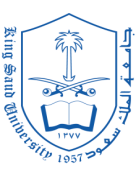 جامعة الملك سعودقسم السياسات التربوية ورياض الأطفالمقرر 459 روضتوزيع مفردات مقرر 459 روض وتوزيع الدرجات،،،،،،،،،،،،،،،،،،،،،،،،،،،،،،،،،،،،،،،،البنود العامة 5 %الواجبات 4 %النشاط اللا صفي 3 %التحضير الكتابي و تدريس الوحدة 8 %الحلقة الصباحية 15 %الوجبة 7 %الوجبة المنظمة 3 %الملعب الخارجي 7 %اللعبة المنظمة 3 %اللقاء الأخير 12 %الأداء 20 %البيئة الصفية 3 %إعلان الوحدة 3 %ملف انجاز الخبرات للطالبة المعلمة 3 %ملف ملاحظة الطفل 4 %يصبح مجموع المفردات 100 %           ،،،،،،،،،،،،،،،،،،،،،،،،،،،،،،،،،،،،،،،،،،،،،،،،